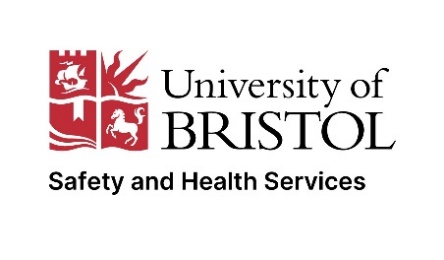 Employee/Person authorising to completeAuthorisation (Line Manager, DSE Assessor or SSA)Optician to completeEmployee nameSchool/ServiceEmployee SignatureDateAuthorisation signaturePrint nameDatePlease tick oneSpectacles have not been prescribedSpectacles are prescribed solely for DSE useSpectacles are prescribed, but are not specifically for DSE useRecommended re-test dateRecommended re-test dateOther comments (e.g. recommend Occupational Health referral)Other comments (e.g. recommend Occupational Health referral)Optician signaturePrint nameDateOptician address